 Compétence : Evaluation 1° trimestre (découvrir l’écrit) discrimination visuelle : retrouver le mêmeDate : Je regarde les images, et je colle les mêmes à leur place.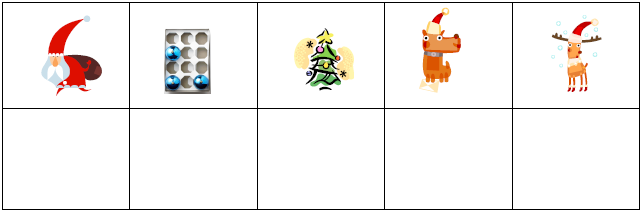 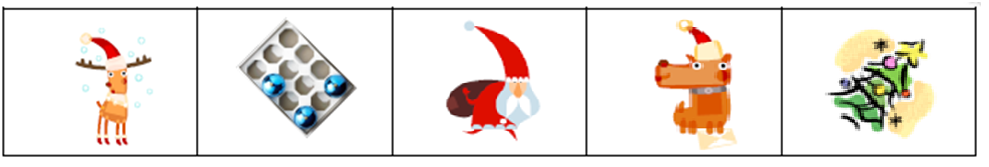 